    ПОСТАНОВЛЕНИЕ                                                                    JÖП	с. Новый Бельтир	О внесении дополнений в План мероприятий по противодействию коррупции в администрации МО Бельтирское сельское поселение на 2021 – 2023 годы утвержденный постановлением главы администрации Бельтирского сельского поселения от 19.04.2021 года №17  	В соответствии с Федеральным законом от 25 декабря 2008 года № 273-ФЗ «О противодействии коррупции»,  Указом Президента РФ от 16.08.2021г. №478 «Об утверждении Национального плана противодействия коррупции на 2021-2024 годы», Федеральным законом от 06.10.2003 N 131-ФЗ «Об общих принципах организации местного самоуправления в Российской Федерации», в целях повышения эффективности антикоррупционных мер, Бельтирская сельская администрация,ПОСТАНОВЛЯЕТ:План мероприятий по противодействию коррупции МО Бельтирское сельское поселение на 2021-2023 годы дополнить следующими пунктами:«2.14. участие муниципальных служащих, работников, в должностные обязанности которых входит участие в противодействии коррупции, в мероприятиях по профессиональному развитию в области противодействия коррупции, в том числе их обучение по дополнительным профессиональным программам в области противодействия коррупции;2.15. участие лиц, впервые поступивших на муниципальную службу или на работу в соответствующие организации и замещающих должности, связанные c соблюдением антикоррупционных стандартов, в мероприятиях профессиональному развитию в области противодействия коррупции;2.16. участие муниципальных служащих, работников, в должностные обязанности которых входит участие в проведении закупок товаров, работ, услуг для обеспечения государственных (муниципальных) нужд, B мероприятиях по профессиональному развитию в области противодействия коррупции, в том числе их обучение по дополнительным профессиональным.   2. Настоящее постановление вступает в силу с момента подписания. 	3. Контроль за исполнением настоящего постановления оставляю за собой.Глава  Бельтирского сельского поселения      Кош-Агачского района Республики Алтай                                     А.Л.Таханов 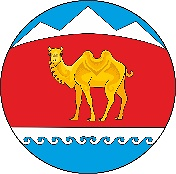 СЕЛЬСКАЯ АДМИНИСТРАЦИЯ БЕЛЬТИРСКОГО СЕЛЬСКОГО ПОСЕЛЕНИЯ КОШ-АГАЧСКОГО РАЙОНА РЕСПУБЛИКИ АЛТАЙ(БЕЛЬТИРСКАЯ СЕЛЬСКАЯ АДМИНИСТРАЦИЯ) 649789, с. Новый Бельтирул. Центральная, 2РОССИЯ ФЕДЕРАЦИЯЗЫАЛТАЙ РЕСПУБЛИКАКОШ-АГАЧ АЙМАКБЕЛТИР  JУРТ JEЗЕЕЗИНИН АДМИНИСТРАЦИЯЗЫ649789, Jаны Белтир jЦентральная ором, 2от“09”марта2022г.. №18